Additional questions on the use of goats overseas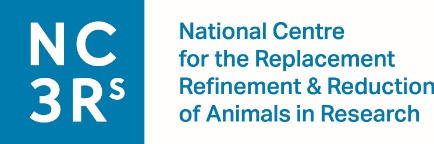 The expectations of the major UK public funding bodies for the use animals in bioscience research are set out in the document ‘Responsibility in the Use of Animals in Bioscience Research’. Compliance with the principles in this document is a condition of receiving funds for animal research. Welfare standards consistent with the principles of UK legislation must be applied and maintained, wherever the work is conducted. For further information, see www.nc3rs.org.uk/use-animals-overseasPlease confirm the following: (Y/N)*Horned and polled goats should not be kept together to avoid bullying.Where there are deviations from the above, please explain below: The enclosure sizes and space allocations meet or exceed those in Annex III to Directive 2010/63/EU (Table 7.2) The enclosure height is sufficient for goats to stand upright with neck outstretched.Goats are housed (and transported) socially with compatible group-mates.* Exceptions to this must be justified below, along with the measures taken to reduce the stress of social separation.Enough space and troughs are provided for all goats to feed/drink at once.A constant supply of clean fresh water is available at all times.Enclosures have a solid and non-slip floor for unconstrained locomotion.A dry building is available at all times for shelter of all goats (goats do not have waterproof coats), with plenty of bedding (e.g. straw) to enhance comfort.Goats are provided with access to pasture and/or an exercise area with high fencing (>1.2m).Environmental enrichment is provided, such as a raised platform or climbing frame to clamber on, and suitable foraging material, such as hay or another form of long strand (>10 cm) fibre.Appropriate health care is provided, including foot care, vaccinations and control of internal and external parasites. Appropriate, contemporary anaesthesia and/or analgesia is provided to minimise pain and distress. Any withholding of pain relief during painful procedures must be justified below. Surgery is performed using aseptic technique, the least invasive surgical approaches, and appropriate perioperative care (pre-operative medications, hypothermic prevention, ophthalmic protection, nursing care where required).Animals are monitored with a frequency appropriate to keep pain and distress to a minimum, using appropriate, tailored welfare indicators and score sheets. Humane endpoints have been established for each experiment with the potential to cause moderate or severe harm, after consultation with the veterinarian and animal care staff, and implementation of these is recorded during the experiment. (Note the humane endpoint criteria may be requested by the funding body).The methods of humane killing are those recommended by the AVMA (2013) or permitted under Directive 2010/63/EU.